Схемаразмещения мест (площадок) накопления твердых коммунальных отходов на территории Городовиковского районного муниципального образования Республики Калмыкия.№п/пАдрес размещения площадки ТКОСхема размещения  мест (площадок) накопления  ТКОМ 1:20001Республики Калмыкия Городовиковскйрайон, п. Розенталь, ул. Молодёжная.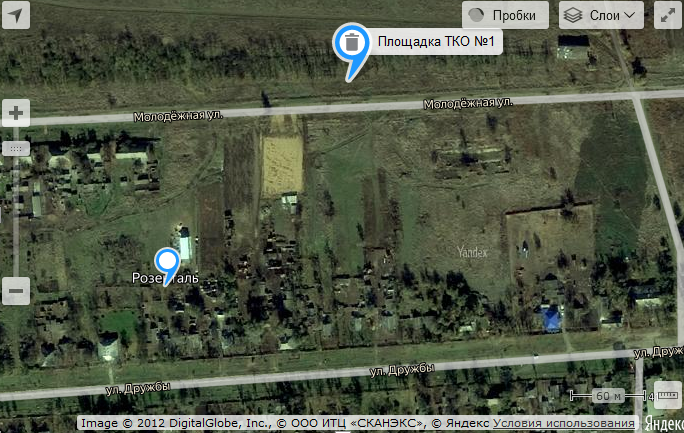 2Республики Калмыкия Городовиковскйрайон, п. Розенталь, ул. Дружбы.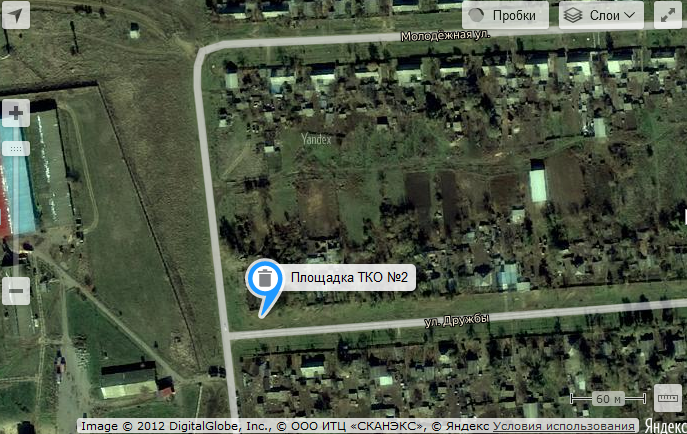 Место размещения площадки ТКО 3Республики Калмыкия Городовиковскйрайон, п Лазаревский, ул. Городовикова.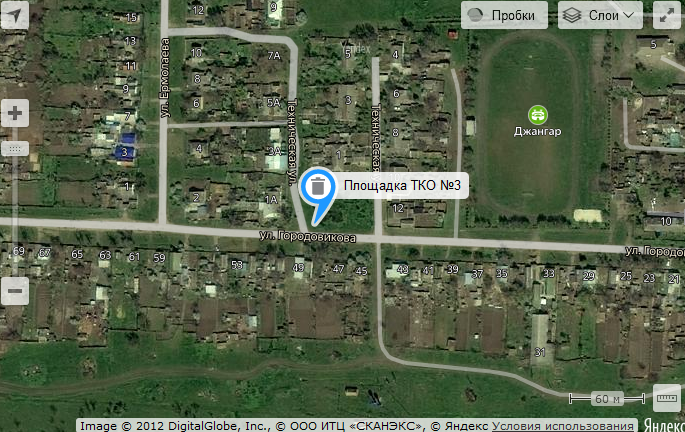 Место размещения площадки ТКО4Республики Калмыкия Городовиковскйрайон, п Лазаревский, ул.Дачная.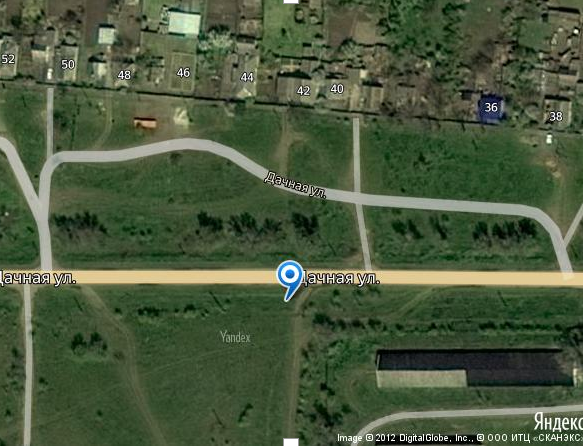 Место размещения площадки ТКО5Республики Калмыкия Городовиковскйрайон, п Передовой, ул.Степная.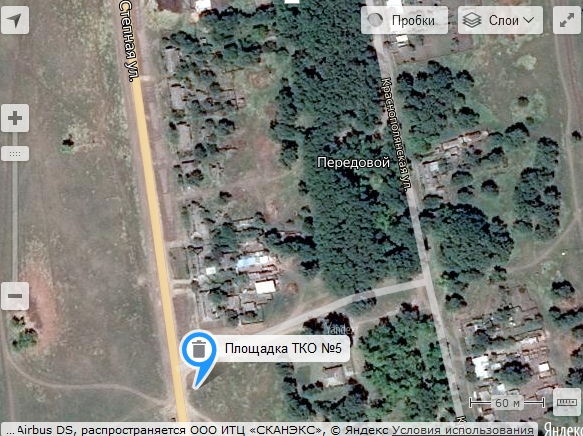 Место размещения площадки ТКО6Республики Калмыкия Городовиковскйрайон, п Бага-Бурул, ул. Просвещения.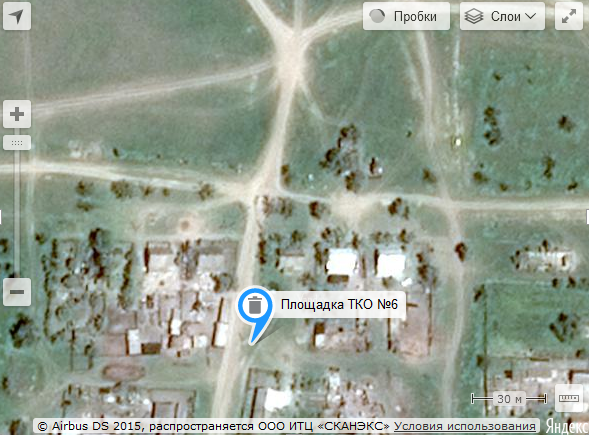 Место размещения площадки ТКО7Республики Калмыкия Городовиковскйрайон, п. Большой Гок, ул. Степная.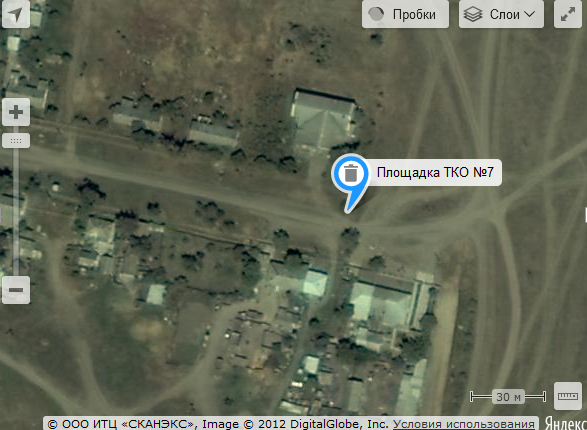 Место размещения площадки ТКО8Республики Калмыкия Городовиковскйрайон, п. Балковский, ул.Центральная.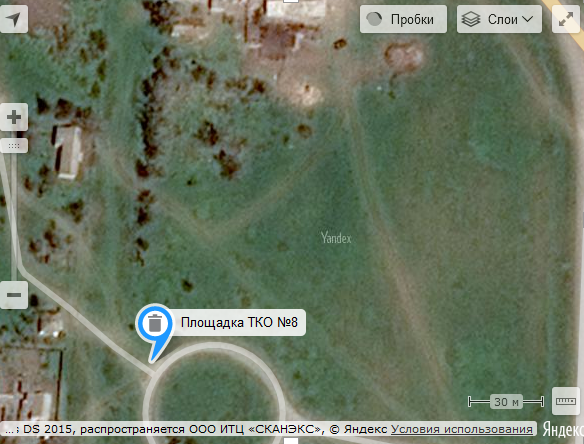    Место размещения площадки ТКО9Республики Калмыкия Городовиковскйрайон, п. Бембешева, ул. Басангова.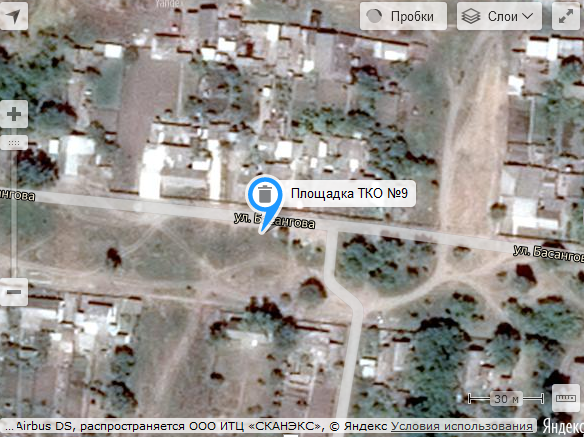 Место размещения площадки ТКО10Республики Калмыкия Городовиковскйрайон, с. Виноградное, конец  ул. Молодёжной.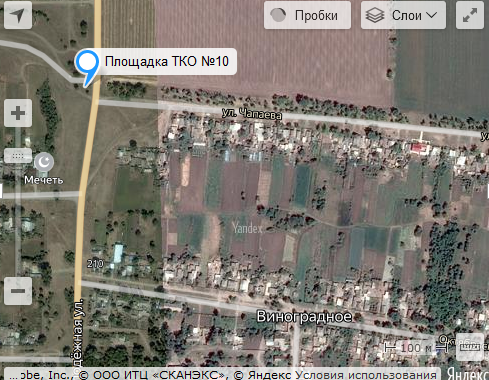 Место размещения площадки ТКО11Республики Калмыкия Городовиковскйрайон, с. Виноградное, начало ул. Молодёжной.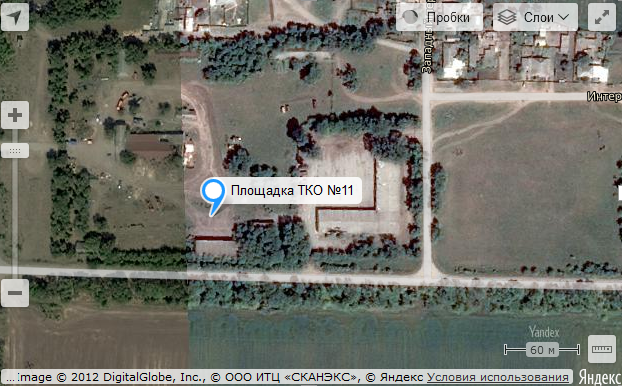 Место размещения площадки ТКО12Республики Калмыкия Городовиковскйрайон, п. Ахнуд, ул. Садовая.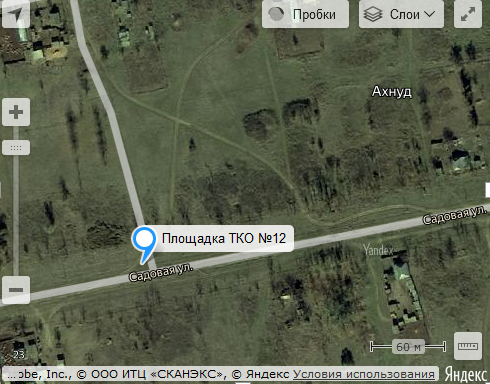 Место размещения площадки ТКО13Республики Калмыкия Городовиковскйрайон, с.Весёлое, ул.П.Д.Немяшева.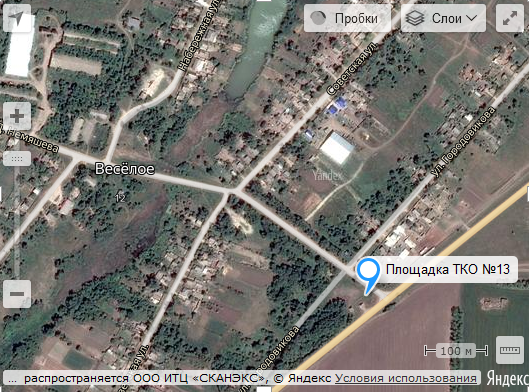 Место размещения площадки ТКО14Республики Калмыкия Городовиковскйрайон, с. Дружное, ул. Лиманная.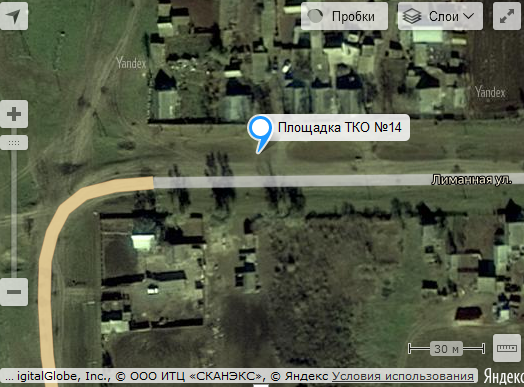 Место размещения площадки ТКО15Республики Калмыкия Городовиковскйрайон, с.Чапаевское, ул. Ленина.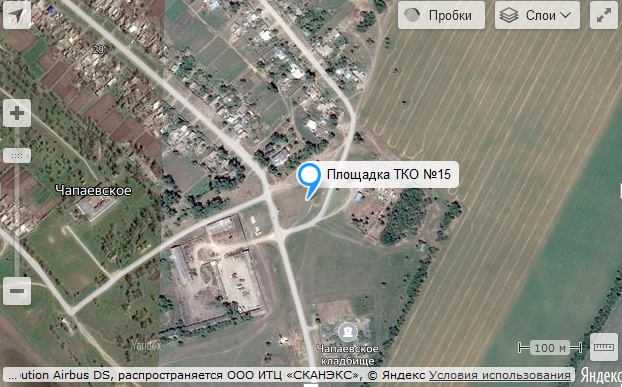 Место размещения площадки ТКО16Республики Калмыкия Городовиковскйрайон, с.Чапаевское, ул. 50 лет Октября.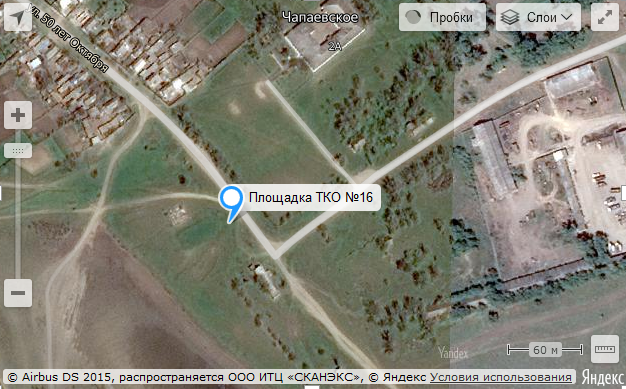 Место размещения площадки ТКО17Республики Калмыкия Городовиковскйрайон, с.Пушкинское, ул. Садовая.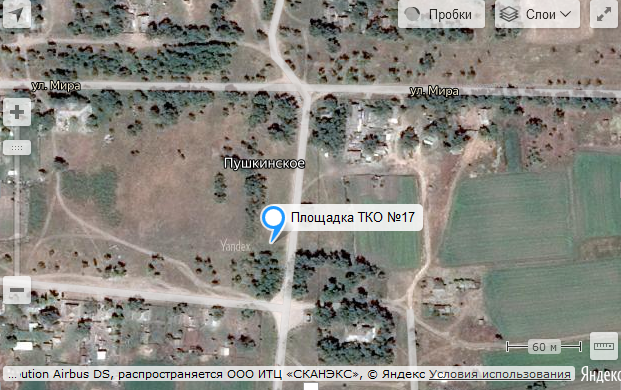 Место размещения площадки ТКО18Республики Калмыкия Городовиковскйрайон, п. Южный, ул. Амур-Санана.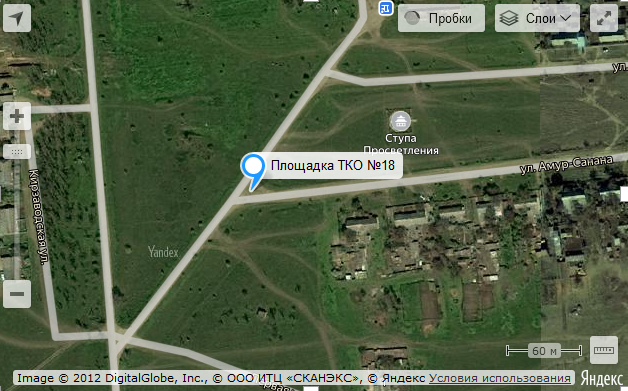 Место размещения площадки ТКО19Республики Калмыкия ГородовиковскйРайон, п. Бурул, ул. Южная.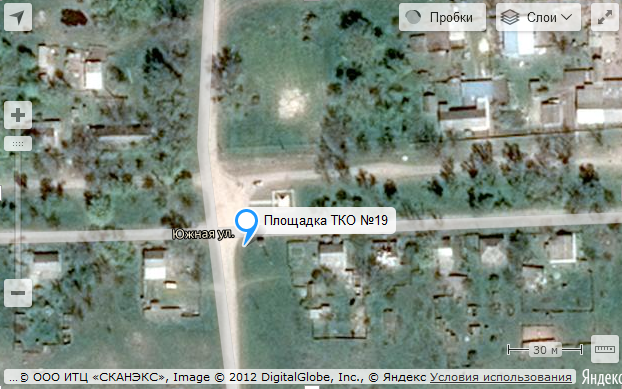 Место размещения площадки ТКО20Республики Калмыкия ГородовиковскйРайон, п, Амур-Санан, ул. Школьная. 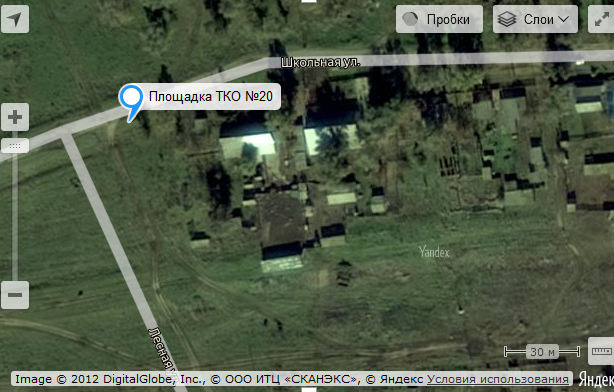 Место размещения площадки ТКО21Республики Калмыкия ГородовиковскйРайон, п, Шин-Бядл, ул. Школьная. 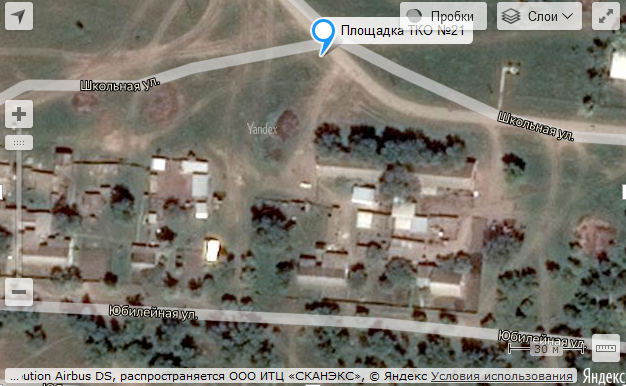 Место размещения площадки ТКО22Республики Калмыкия ГородовиковскйРайон, п, Цорос, ул.Центральная.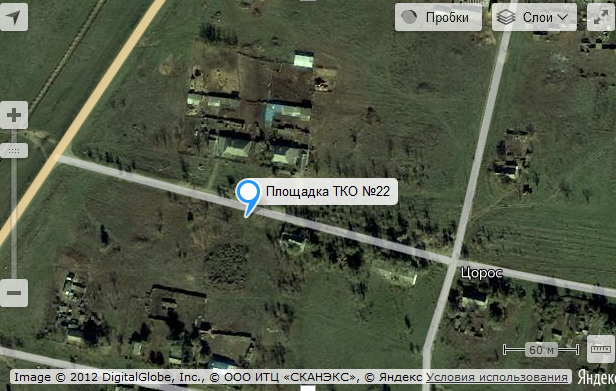 Место размещения площадки ТКО